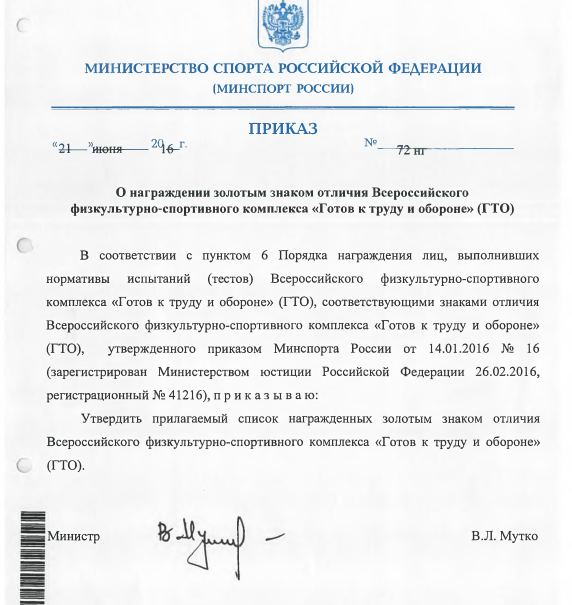 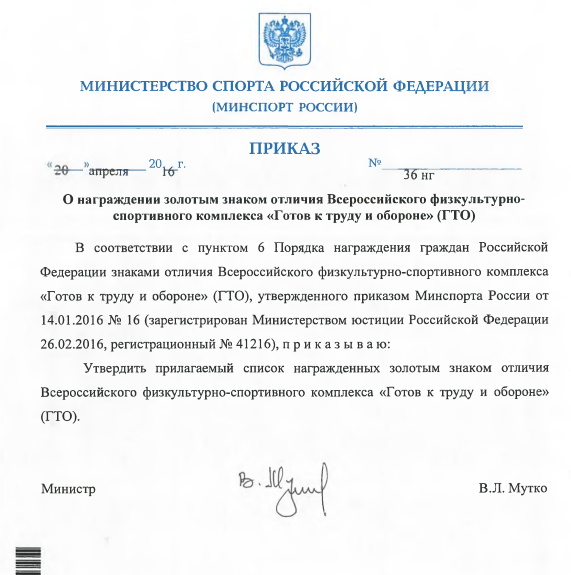 УЛЬЧСКИЙ РАЙОНСтупеньЗнакПриказ №1Грачёва Анастасия НиколаевнаV СТУПЕНЬ (возрастная группа от 16 до 17 лет)ЗолотоAA080714ПРИКАЗ Минспорта России №72нг от 21.06.20162Кускова Лада ДмитриевнаV СТУПЕНЬ (возрастная группа от 16 до 17 лет)ЗолотоAA080731ПРИКАЗ Минспорта России №72нг от 21.06.20163Луканова Яна СергеевнаV СТУПЕНЬ (возрастная группа от 16 до 17 лет)ЗолотоAA080735ПРИКАЗ Минспорта России №72нг от 21.06.20164Милованова Марина АлександровнаV СТУПЕНЬ (возрастная группа от 16 до 17 лет)ЗолотоAA080738ПРИКАЗ Минспорта России №72нг от 21.06.20165Пряникова Маргарита ВалерьевнаV СТУПЕНЬ (возрастная группа от 16 до 17 лет)ЗолотоAA080744ПРИКАЗ Минспорта России №72нг от 21.06.20166Самсонова Марина АлександровнаV СТУПЕНЬ (возрастная группа от 16 до 17 лет)ЗолотоAA080747ПРИКАЗ Минспорта России №72нг от 21.06.20167Переверзева Александра СергеевнаVI СТУПЕНЬ (возрастная группа от 18 до 24 лет)ЗолотоАБ004304ПРИКАЗ Минспорта России №91нг от 04.07.2016УЛЬЧСКИЙ РАЙОНСтупеньЗнакПриказ №1БЕГЕРСКИЙ Виталий Владимирович IV СТУПЕНЬ (возрастная группа от 13 до 15 лет)ЗолотоПРИКАЗ Минспорта России №36нг от 21.06.20162ПЕРЕСКОКОВ Сергей АлексеевичIV СТУПЕНЬ (возрастная группа от 16 до 17 лет)ЗолотоПРИКАЗ Минспорта России №36нг от 21.06.20163ИГНАТОВА Ольга Олеговна IV СТУПЕНЬ (возрастная группа от 16 до 17 лет)ЗолотоПРИКАЗ Минспорта России №36нг от 21.06.20164КУХТИНА Анна Сергеевна IV СТУПЕНЬ (возрастная группа от 16 до 17 лет)ЗолотоПРИКАЗ Минспорта России 36нг от 21.06.20165МАЗУРЕНКО Ирина Сергеевна IV СТУПЕНЬ (возрастная группа от 16 до 17 лет)ЗолотоПРИКАЗ Минспорта России №36нг от 21.06.20166МИЛОВАНОВА Кристина АлександровнаIV СТУПЕНЬ (возрастная группа от 16 до 17 лет)ЗолотоПРИКАЗ Минспорта России №36нг от 21.06.2016